REPUBLIC OF ALBANIACENTRAL ELCTION COMMISSIOND E C I S I O NFOR THE APPROVAL OF OBSERVERS OF THE ASSOCIATION OF WOMEN WITH SOCIAL PROBLEMS (AWSP) FOR THE OBSERVATION OF THE PARLIAMENTARY ELECTIONS, DATED 23 JUNE 2013Central Election Commission in its meeting dated 28.05.2013, with the participation of:Lefterije	LLESHI (LUZI)-		ChairwomanHysen 	OSMANAJ-			Member Vera		SHTJEFNI-			MemberKlement	ZGURI-			Memberexamined the issue with OBJECT:	For the approval of observers of the Association of Women with Social Problems (AWSP) for the observation of the Parliamentary Elections, dated 23 June 2013LEGAL BASIS:	Article 23, paragraph 1, letter "a", Article 6, paragraph 2, 4, 5, of Law no. 10019, dated 29.12.2008 "The Electoral Code of the Republic of Albania", amended and Instruction no. 13, dated 22.04.2009 "On the accreditation procedures and rules of election observation by the Albanian non-governmental organizations and international organizations, representatives of foreign countries and media"CEC, after examining the submitted documents and heard discussions of representatives of political parties, NOTES:Association of Women with Social Problems ((AWSP)), is a non-profit organization which works in the field of women's rights but also observed in previous electoral processes in Albania. This association has submitted the request to the CEC for the accreditation of 28 short-term observers.From the review of the documentation, the Central Election Commission notes that it is within the conditions and requirements set by the Electoral Code.FOR THESE REASONS:Based on Article 23, paragraph 1, letter "a", Article 6, paragraph 2.4.5. of Law No. 10019, dated 29.12.2008 "The Electoral Code of the Republic of Albania", amended and Instruction no. 13, dated 22.04.2008 "On the accreditation procedures and rules of election observation by Albanian and foreign non governmental organizations, international organizations, representatives of foreign countries and media," Central Election Commission:D E C I D E D:1. To approve the request of the Association of Women with Social Problems ((AWSP)) for accreditation of 28 short-term observers to monitor the electoral process for the Parliamentary elections of 23 June 2013, according to the list specified in link No.1 attached to this decision.This decision shall enter into force immediately.Lefterije	LLESHI (LUZI)-		ChairwomanHysen 	OSMANAJ-			Member Vera		SHTJEFNI-			MemberKlement	ZGURI-			Member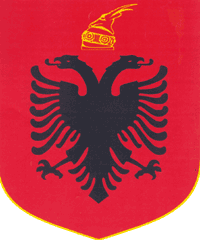 